UNIVERSIDAD DISTRITAL FRANCISCO JOSÉ DE CALDAS FACULTAD DEL MEDIO AMBIENTE Y RECURSOS NATURALES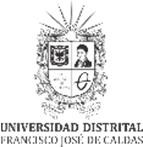 GANADORES CONCURSO DOCENTE VINCULACIÓN ESPECIAL 2022-1# 3875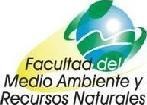 	Ingeniería AmbientalOriginal firmado porCLAUDIA MARÍA CARDONA LONDOÑODECANA FACULTAD DEL MEDIO AMBIENTE Y RECURSOS NATURALESASIGNATURANOMBRECRITERIOS DE EVALUACIÓNCRITERIOS DE EVALUACIÓNCRITERIOS DE EVALUACIÓNTOTALGANADORASIGNATURANOMBREFORMACIÓN
ACADÉMICA (50%)EXPERIENCIA DOCENTE
(40%)PRODUC.
ACADÉMICA
(10%)TOTALContaminación Ambiental II // Química InorgánicaANGIE CATHERINE PATIÑO SÁNCHEZCumple con elPregrado,La formaciónacadémicaposgradual algrado demaestría Nocumple----No CumpleSe declaró desierto, el concurso por considerar que de los dos aspirantes solo unocumple con el título de pregrado, pero no Cumple son la formación académica a nivel de maestría por considerarse que la maestría en Desarrollo Sustentable y Gestión ambiental no cumple con los requisitos específicos del área del concurso, de acuerdo lo estipulado en la resolución 01 del 15 de febrero del 2012 de la Vicerrectoría Académica enArtículo 3, parágrafo 2.Contaminación Ambiental II // Química InorgánicaANGIE CATHERINE PATIÑO SÁNCHEZCumple con elPregrado,La formaciónacadémicaposgradual algrado demaestría Nocumple----No CumpleSe declaró desierto, el concurso por considerar que de los dos aspirantes solo unocumple con el título de pregrado, pero no Cumple son la formación académica a nivel de maestría por considerarse que la maestría en Desarrollo Sustentable y Gestión ambiental no cumple con los requisitos específicos del área del concurso, de acuerdo lo estipulado en la resolución 01 del 15 de febrero del 2012 de la Vicerrectoría Académica enArtículo 3, parágrafo 2.Contaminación Ambiental II // Química InorgánicaMARIA FERNANDA CELY GARCÍANo cumple con el pregrado----No CumpleSe declaró desierto, el concurso por considerar que de los dos aspirantes solo unocumple con el título de pregrado, pero no Cumple son la formación académica a nivel de maestría por considerarse que la maestría en Desarrollo Sustentable y Gestión ambiental no cumple con los requisitos específicos del área del concurso, de acuerdo lo estipulado en la resolución 01 del 15 de febrero del 2012 de la Vicerrectoría Académica enArtículo 3, parágrafo 2.